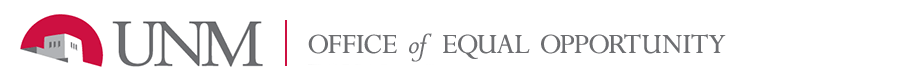 Cuestionario PreliminarPor favor, esté avisado de que:Usted debe hacer una copia de admisión/papeleo ANTES de presentar los documentos a OEOCompletar un formulario de admisión es para fines de revisión SOLOLa información contenida en el formulario se mantiene CONFIDENCIAL en esta oficinaquerellantequerellantequerellantequerellantequerellantequerellantequerellantequerellantequerellantequerellantequerellantequerellantequerellantequerellantequerellantequerellantequerellantequerellantequerellantequerellantequerellanteNombreNombreNombreNombreNombreNombreNombreNombreNombreNombreNombreNombreNombre Hembra   Intersexo Intersexo Intersexo Intersexo Intersexo Varón VarónDirecciónDirecciónDirecciónNúmero de teléfonoDirección de correo electrónicoDirección de correo electrónicoDirección de correo electrónicoDirección de correo electrónicoDirección de correo electrónicoDirección de correo electrónicoDirección de correo electrónicoDirección de correo electrónicoDirección de correo electrónicoDirección de correo electrónicoDirección de correo electrónicoDirección de correo electrónicoDirección de correo electrónicoDirección de correo electrónicoSeleccione el estado adecuado con la Universidad. Si usted es la facultad o del personal, escribir su puesto de trabajo. Si usted es un estudiante, escribir el año y el programa de estudio.Seleccione el estado adecuado con la Universidad. Si usted es la facultad o del personal, escribir su puesto de trabajo. Si usted es un estudiante, escribir el año y el programa de estudio.Seleccione el estado adecuado con la Universidad. Si usted es la facultad o del personal, escribir su puesto de trabajo. Si usted es un estudiante, escribir el año y el programa de estudio.Seleccione el estado adecuado con la Universidad. Si usted es la facultad o del personal, escribir su puesto de trabajo. Si usted es un estudiante, escribir el año y el programa de estudio.Seleccione el estado adecuado con la Universidad. Si usted es la facultad o del personal, escribir su puesto de trabajo. Si usted es un estudiante, escribir el año y el programa de estudio.Seleccione el estado adecuado con la Universidad. Si usted es la facultad o del personal, escribir su puesto de trabajo. Si usted es un estudiante, escribir el año y el programa de estudio.Seleccione el estado adecuado con la Universidad. Si usted es la facultad o del personal, escribir su puesto de trabajo. Si usted es un estudiante, escribir el año y el programa de estudio.Seleccione el estado adecuado con la Universidad. Si usted es la facultad o del personal, escribir su puesto de trabajo. Si usted es un estudiante, escribir el año y el programa de estudio.Seleccione el estado adecuado con la Universidad. Si usted es la facultad o del personal, escribir su puesto de trabajo. Si usted es un estudiante, escribir el año y el programa de estudio.Seleccione el estado adecuado con la Universidad. Si usted es la facultad o del personal, escribir su puesto de trabajo. Si usted es un estudiante, escribir el año y el programa de estudio.Seleccione el estado adecuado con la Universidad. Si usted es la facultad o del personal, escribir su puesto de trabajo. Si usted es un estudiante, escribir el año y el programa de estudio. Facultad                            El personal                                  Estudiante                    Otro________________________________________                                                                                                                   Facultad                            El personal                                  Estudiante                    Otro________________________________________                                                                                                                   Facultad                            El personal                                  Estudiante                    Otro________________________________________                                                                                                                   Facultad                            El personal                                  Estudiante                    Otro________________________________________                                                                                                                   Facultad                            El personal                                  Estudiante                    Otro________________________________________                                                                                                                   Facultad                            El personal                                  Estudiante                    Otro________________________________________                                                                                                                   Facultad                            El personal                                  Estudiante                    Otro________________________________________                                                                                                                   Facultad                            El personal                                  Estudiante                    Otro________________________________________                                                                                                                   Facultad                            El personal                                  Estudiante                    Otro________________________________________                                                                                                                   Facultad                            El personal                                  Estudiante                    Otro________________________________________                                                                                                                   Facultad                            El personal                                  Estudiante                    Otro________________________________________                                                                                                                   Facultad                            El personal                                  Estudiante                    Otro________________________________________                                                                                                                   Facultad                            El personal                                  Estudiante                    Otro________________________________________                                                                                                                   Facultad                            El personal                                  Estudiante                    Otro________________________________________                                                                                                                   Facultad                            El personal                                  Estudiante                    Otro________________________________________                                                                                                                   Facultad                            El personal                                  Estudiante                    Otro________________________________________                                                                                                                   Facultad                            El personal                                  Estudiante                    Otro________________________________________                                                                                                                   Facultad                            El personal                                  Estudiante                    Otro________________________________________                                                                                                                   Facultad                            El personal                                  Estudiante                    Otro________________________________________                                                                                                                   Facultad                            El personal                                  Estudiante                    Otro________________________________________                                                                                                                   Facultad                            El personal                                  Estudiante                    Otro________________________________________                                                                                                                  Departamento/Programa de Estudio______________________________________________________________________________________________Departamento/Programa de Estudio______________________________________________________________________________________________Departamento/Programa de Estudio______________________________________________________________________________________________Departamento/Programa de Estudio______________________________________________________________________________________________Departamento/Programa de Estudio______________________________________________________________________________________________Departamento/Programa de Estudio______________________________________________________________________________________________Departamento/Programa de Estudio______________________________________________________________________________________________Departamento/Programa de Estudio______________________________________________________________________________________________Departamento/Programa de Estudio______________________________________________________________________________________________Departamento/Programa de Estudio______________________________________________________________________________________________Departamento/Programa de Estudio______________________________________________________________________________________________Departamento/Programa de Estudio______________________________________________________________________________________________Departamento/Programa de Estudio______________________________________________________________________________________________Departamento/Programa de Estudio______________________________________________________________________________________________Departamento/Programa de Estudio______________________________________________________________________________________________Departamento/Programa de Estudio______________________________________________________________________________________________Departamento/Programa de Estudio______________________________________________________________________________________________Departamento/Programa de Estudio______________________________________________________________________________________________Departamento/Programa de Estudio______________________________________________________________________________________________Departamento/Programa de Estudio______________________________________________________________________________________________Departamento/Programa de Estudio______________________________________________________________________________________________Puesto de trabajo ___________________________________________Puesto de trabajo ___________________________________________Puesto de trabajo ___________________________________________Puesto de trabajo ___________________________________________Puesto de trabajo ___________________________________________Puesto de trabajo ___________________________________________Puesto de trabajo ___________________________________________Puesto de trabajo ___________________________________________Firma_______________________________________Firma_______________________________________Firma_______________________________________Firma_______________________________________Firma_______________________________________Firma_______________________________________Firma_______________________________________Firma_______________________________________Firma_______________________________________Firma_______________________________________Fecha___________Fecha___________Fecha___________DEMANDADO (si hay más de uno, por favor enumere todos)DEMANDADO (si hay más de uno, por favor enumere todos)DEMANDADO (si hay más de uno, por favor enumere todos)DEMANDADO (si hay más de uno, por favor enumere todos)DEMANDADO (si hay más de uno, por favor enumere todos)DEMANDADO (si hay más de uno, por favor enumere todos)DEMANDADO (si hay más de uno, por favor enumere todos)DEMANDADO (si hay más de uno, por favor enumere todos)DEMANDADO (si hay más de uno, por favor enumere todos)DEMANDADO (si hay más de uno, por favor enumere todos)DEMANDADO (si hay más de uno, por favor enumere todos)DEMANDADO (si hay más de uno, por favor enumere todos)DEMANDADO (si hay más de uno, por favor enumere todos)DEMANDADO (si hay más de uno, por favor enumere todos)DEMANDADO (si hay más de uno, por favor enumere todos)DEMANDADO (si hay más de uno, por favor enumere todos)DEMANDADO (si hay más de uno, por favor enumere todos)DEMANDADO (si hay más de uno, por favor enumere todos)DEMANDADO (si hay más de uno, por favor enumere todos)DEMANDADO (si hay más de uno, por favor enumere todos)DEMANDADO (si hay más de uno, por favor enumere todos)NombreNombreNombreNombreNombreNombreNombreNombreNombre Hembra   Hembra   Hembra   Intersexo Intersexo Intersexo Intersexo Intersexo Varón Varón Varón VarónDirección de correo electrónicoDirección de correo electrónicoDirección de correo electrónicoDirección de correo electrónicoDirección de correo electrónicoDirección de correo electrónicoDirección de correo electrónicoDirección de correo electrónicoDirección de correo electrónicoDirección de correo electrónicoDirección de correo electrónicoSeleccione el estado del demandado     Facultad          El personal         Estudiante       Otro_________________________________________                                                                                                                  Seleccione el estado del demandado     Facultad          El personal         Estudiante       Otro_________________________________________                                                                                                                  Seleccione el estado del demandado     Facultad          El personal         Estudiante       Otro_________________________________________                                                                                                                  Seleccione el estado del demandado     Facultad          El personal         Estudiante       Otro_________________________________________                                                                                                                  Seleccione el estado del demandado     Facultad          El personal         Estudiante       Otro_________________________________________                                                                                                                  Seleccione el estado del demandado     Facultad          El personal         Estudiante       Otro_________________________________________                                                                                                                  Seleccione el estado del demandado     Facultad          El personal         Estudiante       Otro_________________________________________                                                                                                                  Seleccione el estado del demandado     Facultad          El personal         Estudiante       Otro_________________________________________                                                                                                                  Seleccione el estado del demandado     Facultad          El personal         Estudiante       Otro_________________________________________                                                                                                                  Seleccione el estado del demandado     Facultad          El personal         Estudiante       Otro_________________________________________                                                                                                                  Seleccione el estado del demandado     Facultad          El personal         Estudiante       Otro_________________________________________                                                                                                                  Seleccione el estado del demandado     Facultad          El personal         Estudiante       Otro_________________________________________                                                                                                                  Seleccione el estado del demandado     Facultad          El personal         Estudiante       Otro_________________________________________                                                                                                                  Seleccione el estado del demandado     Facultad          El personal         Estudiante       Otro_________________________________________                                                                                                                  Seleccione el estado del demandado     Facultad          El personal         Estudiante       Otro_________________________________________                                                                                                                  Seleccione el estado del demandado     Facultad          El personal         Estudiante       Otro_________________________________________                                                                                                                  Seleccione el estado del demandado     Facultad          El personal         Estudiante       Otro_________________________________________                                                                                                                  Seleccione el estado del demandado     Facultad          El personal         Estudiante       Otro_________________________________________                                                                                                                  Seleccione el estado del demandado     Facultad          El personal         Estudiante       Otro_________________________________________                                                                                                                  Seleccione el estado del demandado     Facultad          El personal         Estudiante       Otro_________________________________________                                                                                                                  Seleccione el estado del demandado     Facultad          El personal         Estudiante       Otro_________________________________________                                                                                                                  DepartamentoDepartamentoDepartamentoDEMANDADO (si hay más de uno, por favor enumere todos)DEMANDADO (si hay más de uno, por favor enumere todos)DEMANDADO (si hay más de uno, por favor enumere todos)DEMANDADO (si hay más de uno, por favor enumere todos)DEMANDADO (si hay más de uno, por favor enumere todos)DEMANDADO (si hay más de uno, por favor enumere todos)DEMANDADO (si hay más de uno, por favor enumere todos)DEMANDADO (si hay más de uno, por favor enumere todos)DEMANDADO (si hay más de uno, por favor enumere todos)DEMANDADO (si hay más de uno, por favor enumere todos)DEMANDADO (si hay más de uno, por favor enumere todos)DEMANDADO (si hay más de uno, por favor enumere todos)DEMANDADO (si hay más de uno, por favor enumere todos)DEMANDADO (si hay más de uno, por favor enumere todos)DEMANDADO (si hay más de uno, por favor enumere todos)DEMANDADO (si hay más de uno, por favor enumere todos)DEMANDADO (si hay más de uno, por favor enumere todos)DEMANDADO (si hay más de uno, por favor enumere todos)DEMANDADO (si hay más de uno, por favor enumere todos)DEMANDADO (si hay más de uno, por favor enumere todos)DEMANDADO (si hay más de uno, por favor enumere todos)NombreNombreNombreNombreNombreNombreNombreNombreNombre Hembra   Hembra   Hembra   Intersexo Intersexo Intersexo Intersexo Intersexo Varón Varón Varón VarónDirección de correo electrónicoDirección de correo electrónicoDirección de correo electrónicoDirección de correo electrónicoDirección de correo electrónicoDirección de correo electrónicoDirección de correo electrónicoDirección de correo electrónicoDirección de correo electrónicoDirección de correo electrónicoDirección de correo electrónicoDirección de correo electrónicoDirección de correo electrónicoDirección de correo electrónicoDirección de correo electrónicoDirección de correo electrónicoDirección de correo electrónicoDirección de correo electrónicoDirección de correo electrónicoDirección de correo electrónicoDirección de correo electrónicoSeleccione el estado del demandado     Facultad          El personal         Estudiante       Otro_________________________________________                                                                                                                  Seleccione el estado del demandado     Facultad          El personal         Estudiante       Otro_________________________________________                                                                                                                  Seleccione el estado del demandado     Facultad          El personal         Estudiante       Otro_________________________________________                                                                                                                  Seleccione el estado del demandado     Facultad          El personal         Estudiante       Otro_________________________________________                                                                                                                  Seleccione el estado del demandado     Facultad          El personal         Estudiante       Otro_________________________________________                                                                                                                  Seleccione el estado del demandado     Facultad          El personal         Estudiante       Otro_________________________________________                                                                                                                  Seleccione el estado del demandado     Facultad          El personal         Estudiante       Otro_________________________________________                                                                                                                  Seleccione el estado del demandado     Facultad          El personal         Estudiante       Otro_________________________________________                                                                                                                  Seleccione el estado del demandado     Facultad          El personal         Estudiante       Otro_________________________________________                                                                                                                  Seleccione el estado del demandado     Facultad          El personal         Estudiante       Otro_________________________________________                                                                                                                  Seleccione el estado del demandado     Facultad          El personal         Estudiante       Otro_________________________________________                                                                                                                  Seleccione el estado del demandado     Facultad          El personal         Estudiante       Otro_________________________________________                                                                                                                  Seleccione el estado del demandado     Facultad          El personal         Estudiante       Otro_________________________________________                                                                                                                  Seleccione el estado del demandado     Facultad          El personal         Estudiante       Otro_________________________________________                                                                                                                  Seleccione el estado del demandado     Facultad          El personal         Estudiante       Otro_________________________________________                                                                                                                  Seleccione el estado del demandado     Facultad          El personal         Estudiante       Otro_________________________________________                                                                                                                  Seleccione el estado del demandado     Facultad          El personal         Estudiante       Otro_________________________________________                                                                                                                  Seleccione el estado del demandado     Facultad          El personal         Estudiante       Otro_________________________________________                                                                                                                  Seleccione el estado del demandado     Facultad          El personal         Estudiante       Otro_________________________________________                                                                                                                  Seleccione el estado del demandado     Facultad          El personal         Estudiante       Otro_________________________________________                                                                                                                  Seleccione el estado del demandado     Facultad          El personal         Estudiante       Otro_________________________________________                                                                                                                  DepartamentoDepartamentoDepartamentoDEMANDADO (si hay más de uno, por favor enumere todos)DEMANDADO (si hay más de uno, por favor enumere todos)DEMANDADO (si hay más de uno, por favor enumere todos)DEMANDADO (si hay más de uno, por favor enumere todos)DEMANDADO (si hay más de uno, por favor enumere todos)DEMANDADO (si hay más de uno, por favor enumere todos)DEMANDADO (si hay más de uno, por favor enumere todos)DEMANDADO (si hay más de uno, por favor enumere todos)DEMANDADO (si hay más de uno, por favor enumere todos)DEMANDADO (si hay más de uno, por favor enumere todos)DEMANDADO (si hay más de uno, por favor enumere todos)DEMANDADO (si hay más de uno, por favor enumere todos)DEMANDADO (si hay más de uno, por favor enumere todos)DEMANDADO (si hay más de uno, por favor enumere todos)DEMANDADO (si hay más de uno, por favor enumere todos)DEMANDADO (si hay más de uno, por favor enumere todos)DEMANDADO (si hay más de uno, por favor enumere todos)DEMANDADO (si hay más de uno, por favor enumere todos)DEMANDADO (si hay más de uno, por favor enumere todos)DEMANDADO (si hay más de uno, por favor enumere todos)DEMANDADO (si hay más de uno, por favor enumere todos)NombreNombreNombreNombreNombreNombreNombreNombreNombre Hembra   Hembra   Hembra   Intersexo Intersexo Intersexo Intersexo Intersexo Varón Varón Varón VarónDirección de correo electrónicoDirección de correo electrónicoDirección de correo electrónicoDirección de correo electrónicoDirección de correo electrónicoDirección de correo electrónicoDirección de correo electrónicoDirección de correo electrónicoDirección de correo electrónicoDirección de correo electrónicoDirección de correo electrónicoDirección de correo electrónicoDirección de correo electrónicoDirección de correo electrónicoDirección de correo electrónicoDirección de correo electrónicoDirección de correo electrónicoDirección de correo electrónicoDirección de correo electrónicoDirección de correo electrónicoDirección de correo electrónicoSeleccione el estado del demandado     Facultad          El personal         Estudiante       Otro_________________________________________                                                                                                                  Seleccione el estado del demandado     Facultad          El personal         Estudiante       Otro_________________________________________                                                                                                                  Seleccione el estado del demandado     Facultad          El personal         Estudiante       Otro_________________________________________                                                                                                                  Seleccione el estado del demandado     Facultad          El personal         Estudiante       Otro_________________________________________                                                                                                                  Seleccione el estado del demandado     Facultad          El personal         Estudiante       Otro_________________________________________                                                                                                                  Seleccione el estado del demandado     Facultad          El personal         Estudiante       Otro_________________________________________                                                                                                                  Seleccione el estado del demandado     Facultad          El personal         Estudiante       Otro_________________________________________                                                                                                                  Seleccione el estado del demandado     Facultad          El personal         Estudiante       Otro_________________________________________                                                                                                                  Seleccione el estado del demandado     Facultad          El personal         Estudiante       Otro_________________________________________                                                                                                                  Seleccione el estado del demandado     Facultad          El personal         Estudiante       Otro_________________________________________                                                                                                                  Seleccione el estado del demandado     Facultad          El personal         Estudiante       Otro_________________________________________                                                                                                                  Seleccione el estado del demandado     Facultad          El personal         Estudiante       Otro_________________________________________                                                                                                                  Seleccione el estado del demandado     Facultad          El personal         Estudiante       Otro_________________________________________                                                                                                                  Seleccione el estado del demandado     Facultad          El personal         Estudiante       Otro_________________________________________                                                                                                                  Seleccione el estado del demandado     Facultad          El personal         Estudiante       Otro_________________________________________                                                                                                                  Seleccione el estado del demandado     Facultad          El personal         Estudiante       Otro_________________________________________                                                                                                                  Seleccione el estado del demandado     Facultad          El personal         Estudiante       Otro_________________________________________                                                                                                                  Seleccione el estado del demandado     Facultad          El personal         Estudiante       Otro_________________________________________                                                                                                                  Seleccione el estado del demandado     Facultad          El personal         Estudiante       Otro_________________________________________                                                                                                                  Seleccione el estado del demandado     Facultad          El personal         Estudiante       Otro_________________________________________                                                                                                                  Seleccione el estado del demandado     Facultad          El personal         Estudiante       Otro_________________________________________                                                                                                                  DepartamentoDepartamentoDepartamentoCuestionario PreliminarCuestionario PreliminarCuestionario PreliminarCuestionario PreliminarCuestionario PreliminarCuestionario PreliminarCuestionario PreliminarCuestionario PreliminarCuestionario PreliminarCuestionario PreliminarCuestionario PreliminarCuestionario PreliminarCuestionario PreliminarCuestionario PreliminarCuestionario PreliminarCuestionario PreliminarCuestionario PreliminarCuestionario PreliminarCuestionario PreliminarCuestionario PreliminarCuestionario PreliminarBASE DE QUEJABASE DE QUEJABASE DE QUEJABASE DE QUEJABASE DE QUEJABASE DE QUEJABASE DE QUEJABASE DE QUEJABASE DE QUEJABASE DE QUEJABASE DE QUEJABASE DE QUEJABASE DE QUEJABASE DE QUEJABASE DE QUEJABASE DE QUEJABASE DE QUEJABASE DE QUEJABASE DE QUEJABASE DE QUEJABASE DE QUEJA Violencia sexual Violencia sexual Violencia sexual Violencia sexual Acoso Acoso Discriminación Discriminación Discriminación Discriminación   Represalias   Represalias   Represalias   Represalias   Represalias Si no se acomodar Si no se acomodar Si no se acomodar Si no se acomodar Si no se acomodar Si no se acomodarSECCIÓN II: PROTEGIDA CATEGORÍASECCIÓN II: PROTEGIDA CATEGORÍASECCIÓN II: PROTEGIDA CATEGORÍASECCIÓN II: PROTEGIDA CATEGORÍASECCIÓN II: PROTEGIDA CATEGORÍASECCIÓN II: PROTEGIDA CATEGORÍASECCIÓN II: PROTEGIDA CATEGORÍASECCIÓN II: PROTEGIDA CATEGORÍASECCIÓN II: PROTEGIDA CATEGORÍASECCIÓN II: PROTEGIDA CATEGORÍASECCIÓN II: PROTEGIDA CATEGORÍASECCIÓN II: PROTEGIDA CATEGORÍASECCIÓN II: PROTEGIDA CATEGORÍASECCIÓN II: PROTEGIDA CATEGORÍASECCIÓN II: PROTEGIDA CATEGORÍASECCIÓN II: PROTEGIDA CATEGORÍASECCIÓN II: PROTEGIDA CATEGORÍASECCIÓN II: PROTEGIDA CATEGORÍASECCIÓN II: PROTEGIDA CATEGORÍASECCIÓN II: PROTEGIDA CATEGORÍASECCIÓN II: PROTEGIDA CATEGORÍA Edad Edad Edad Ascendencia/Origen nacional Ascendencia/Origen nacional Ascendencia/Origen nacional Ascendencia/Origen nacional Color Color Color Color Discapacidad (física o mental) Discapacidad (física o mental) Discapacidad (física o mental) Discapacidad (física o mental) Discapacidad (física o mental) Discapacidad (física o mental) Discapacidad (física o mental) Discapacidad (física o mental) Discapacidad (física o mental) Discapacidad (física o mental) Género (identidad / expresión) Género (identidad / expresión) Género (identidad / expresión) Información genética Información genética Condición médica Condición médica Condición médica Condición médica Condición médica Condición médica Embarazo Embarazo Embarazo Embarazo Embarazo Religión Religión Religión Religión Religión Sexo Sexo Orientación sexual Orientación sexual   Afiliación del cónyuge   Afiliación del cónyuge   Afiliación del cónyuge   Afiliación del cónyuge   Afiliación del cónyuge   Afiliación del cónyuge Estatus de veterano Estatus de veterano Estatus de veterano Estatus de veterano Estatus de veterano Estatus de veterano Estatus de veterano Estatus de veterano Estatus de veterano Estatus de veteranoDETALLES DEL EVENTODETALLES DEL EVENTODETALLES DEL EVENTODETALLES DEL EVENTODETALLES DEL EVENTOLocalización (es)   En el campus ____________________________________ Fuera del campus _________________________________________Localización (es)   En el campus ____________________________________ Fuera del campus _________________________________________Localización (es)   En el campus ____________________________________ Fuera del campus _________________________________________Localización (es)   En el campus ____________________________________ Fuera del campus _________________________________________Localización (es)   En el campus ____________________________________ Fuera del campus _________________________________________Primera vez: (Fecha) ______________________Primera vez: (Fecha) ______________________Ultima vez: (Fecha)_______________________¿Continuo?         Sí     No   ¿Continuo?         Sí     No   ¿Alguien presenciar el comportamiento descrito anteriormente?     Sí     No   ¿Alguien presenciar el comportamiento descrito anteriormente?     Sí     No   ¿Alguien presenciar el comportamiento descrito anteriormente?     Sí     No   ¿Alguien presenciar el comportamiento descrito anteriormente?     Sí     No   ¿Alguien presenciar el comportamiento descrito anteriormente?     Sí     No   Describa la queja e identificar cualquier testigo al evento (adjuntar páginas adicionales si es necesario)Describa la queja e identificar cualquier testigo al evento (adjuntar páginas adicionales si es necesario)Describa la queja e identificar cualquier testigo al evento (adjuntar páginas adicionales si es necesario)Describa la queja e identificar cualquier testigo al evento (adjuntar páginas adicionales si es necesario)Describa la queja e identificar cualquier testigo al evento (adjuntar páginas adicionales si es necesario)¿Ha traído su queja a la atención de cualquier otro personal de la Universidad y / o agencia externa?          Sí      No     Fecha _______________¿Ha traído su queja a la atención de cualquier otro personal de la Universidad y / o agencia externa?          Sí      No     Fecha _______________¿Ha traído su queja a la atención de cualquier otro personal de la Universidad y / o agencia externa?          Sí      No     Fecha _______________¿Ha traído su queja a la atención de cualquier otro personal de la Universidad y / o agencia externa?          Sí      No     Fecha _______________¿Ha traído su queja a la atención de cualquier otro personal de la Universidad y / o agencia externa?          Sí      No     Fecha _______________Si es así, por favor escribe que en la universidad y / o agencia _______________________________________________________________________Si es así, por favor escribe que en la universidad y / o agencia _______________________________________________________________________Si es así, por favor escribe que en la universidad y / o agencia _______________________________________________________________________Si es así, por favor escribe que en la universidad y / o agencia _______________________________________________________________________Si es así, por favor escribe que en la universidad y / o agencia _______________________________________________________________________(Para OEO utilizar solamente) Received by                                                                                                                              Date(Para OEO utilizar solamente) Received by                                                                                                                              Date(Para OEO utilizar solamente) Received by                                                                                                                              Date(Para OEO utilizar solamente) Received by                                                                                                                              Date(Para OEO utilizar solamente) Received by                                                                                                                              Date